Fonte: (RIZZATTI, I. M. et al, 2020)Discente:Título da Dissertação:Título do Produto Educacional:Orientador/a: Co- Orientador/a:Data da Defesa: INFORMAÇÕES GERAIS SOBRE O PRODUTO EDUCACIONALTipo de produto: (marque uma opção)O produto é coerente com a questão-foco da pesquisa? (marque uma opção)(  ) Sim (  ) Não  Comentários do(a) avaliador(a), (se preferir):Qual a finalidade do produto educacional em análise?Comentários do(a) avaliador(a) (conforme seu entendimento sobre o produto em análise):Tipo de demanda: (selecionar uma opção)(  ) Espontânea(  ) Contratada(  ) Por concorrência.Comentários do(a) avaliador(a), (se preferir):Objetivo da pesquisa: (selecionar uma opção)(  ) Experimental.(  ) Sem um foco de aplicação inicialmente definido.(  ) Solução de um problema previamente identificado.Comentários do(a) avaliador(a), (se preferir):Área impactada pela produção do Produto Educaional: (Se preferir pode marcar de uma opção)(  ) Econômica                               (  ) Ambiental(  ) Saúde                                       (  ) Científico(  ) Ensino                                      (  ) Social(  ) Cultural                                    (  ) Educação(  ) Educação                                  (   ) Outros:Comentários do(a) avaliador(a), (se preferir):Qual a abrangência territorial do produto? (se preferir, marque mis de uma opção)(  ) Local(  ) Regional(  ) Nacional( ) InternacionalComentários do(a) avaliador(a), (se preferir):Sobre fomento para realização do produto educacional em análise:Houve fomento? (marque uma opção)(  ) Financiamento(  ) Cooperação(  ) Não houveComentários do(a) avaliador(a), (se preferir):Sobre registro/depósito do produto educacional em análise:Há registro/depósito de propriedade intelectual? (marque uma opção)(  ) sim(  ) nãoSe sim, inserir o código do registro:__________________________Comentários do(a) avaliador(a), (se preferir):Sobre transferência de tecnologia/conhecimento do produto educacional em análise:Há transferência de tecnologia/conhecimento? (marque uma opção)(  ) Sim(  ) NãoComentários do(a) avaliador(a), (se preferir):Discente:Título da Dissertação:Título do Produto Educacional:Orientador/a: Co- Orientador/a:Data da Defesa: INFORMAÇÕES GERAIS SOBRE O PRODUTO EDUCACIONALTipo de produto: (marque uma opção)O produto é coerente com a questão-foco da pesquisa? (marque uma opção)(  ) Sim (  ) Não  Comentários do(a) avaliador(a), (se preferir):Qual a finalidade do produto educacional em análise?Comentários do(a) avaliador(a) (conforme seu entendimento sobre o produto em análise):Tipo de demanda: (selecionar uma opção)(  ) Espontânea(  ) Contratada(  ) Por concorrência.Comentários do(a) avaliador(a), (se preferir):Objetivo da pesquisa: (selecionar uma opção)(  ) Experimental.(  ) Sem um foco de aplicação inicialmente definido.(  ) Solução de um problema previamente identificado.Comentários do(a) avaliador(a), (se preferir):Área impactada pela produção do Produto Educaional: (Se preferir pode marcar de uma opção)(  ) Econômica                               (  ) Ambiental(  ) Saúde                                       (  ) Científico(  ) Ensino                                      (  ) Social(  ) Cultural                                    (  ) Educação(  ) Educação                                  (   ) Outros:Comentários do(a) avaliador(a), (se preferir):Qual a abrangência territorial do produto? (se preferir, marque mis de uma opção)(  ) Local(  ) Regional(  ) Nacional( ) InternacionalComentários do(a) avaliador(a), (se preferir):Sobre fomento para realização do produto educacional em análise:Houve fomento? (marque uma opção)(  ) Financiamento(  ) Cooperação(  ) Não houveComentários do(a) avaliador(a), (se preferir):Sobre registro/depósito do produto educacional em análise:Há registro/depósito de propriedade intelectual? (marque uma opção)(  ) sim(  ) nãoSe sim, inserir o código do registro:__________________________Comentários do(a) avaliador(a), (se preferir):Sobre transferência de tecnologia/conhecimento do produto educacional em análise:Há transferência de tecnologia/conhecimento? (marque uma opção)(  ) Sim(  ) NãoComentários do(a) avaliador(a), (se preferir):Discente:Título da Dissertação:Título do Produto Educacional:Orientador/a: Co- Orientador/a:Data da Defesa: INFORMAÇÕES GERAIS SOBRE O PRODUTO EDUCACIONALTipo de produto: (marque uma opção)O produto é coerente com a questão-foco da pesquisa? (marque uma opção)(  ) Sim (  ) Não  Comentários do(a) avaliador(a), (se preferir):Qual a finalidade do produto educacional em análise?Comentários do(a) avaliador(a) (conforme seu entendimento sobre o produto em análise):Tipo de demanda: (selecionar uma opção)(  ) Espontânea(  ) Contratada(  ) Por concorrência.Comentários do(a) avaliador(a), (se preferir):Objetivo da pesquisa: (selecionar uma opção)(  ) Experimental.(  ) Sem um foco de aplicação inicialmente definido.(  ) Solução de um problema previamente identificado.Comentários do(a) avaliador(a), (se preferir):Área impactada pela produção do Produto Educaional: (Se preferir pode marcar de uma opção)(  ) Econômica                               (  ) Ambiental(  ) Saúde                                       (  ) Científico(  ) Ensino                                      (  ) Social(  ) Cultural                                    (  ) Educação(  ) Educação                                  (   ) Outros:Comentários do(a) avaliador(a), (se preferir):Qual a abrangência territorial do produto? (se preferir, marque mis de uma opção)(  ) Local(  ) Regional(  ) Nacional( ) InternacionalComentários do(a) avaliador(a), (se preferir):Sobre fomento para realização do produto educacional em análise:Houve fomento? (marque uma opção)(  ) Financiamento(  ) Cooperação(  ) Não houveComentários do(a) avaliador(a), (se preferir):Sobre registro/depósito do produto educacional em análise:Há registro/depósito de propriedade intelectual? (marque uma opção)(  ) sim(  ) nãoSe sim, inserir o código do registro:__________________________Comentários do(a) avaliador(a), (se preferir):Sobre transferência de tecnologia/conhecimento do produto educacional em análise:Há transferência de tecnologia/conhecimento? (marque uma opção)(  ) Sim(  ) NãoComentários do(a) avaliador(a), (se preferir):VALIDAÇÃO DO PRODUTO PROCESSO EDUCACIONALVALIDAÇÃO DO PRODUTO PROCESSO EDUCACIONALVALIDAÇÃO DO PRODUTO PROCESSO EDUCACIONALComplexidade - compreende-se como uma propriedade do PE relacionada às etapas de elaboração, desenvolvimento e/ou validação do Produto Educacional.*Mais de um item pode ser marcado.( ) Alta( ) Média( ) baixa( ) O PE é concebido a partir da observação e/ou da prática do profissional e está atrelado à questão de pesquisa da dissertação.( ) A metodologia apresenta clara e objetivamente a forma de aplicação e análise do PE.( ) Há uma reflexão sobre o PE com base nos referenciais teóricos e teórico-metodológicos empregados na respectiva dissertação.( ) Há apontamentos sobre os limites de utilização do PE.Impacto – considera-se a forma como o PE foi utilizado e/ou aplicado nos sistemas educacionais, culturais, de saúde ou CT&I. É importante destacar se a demanda foi espontânea ou contratada.(  ) Real( ) Potencial( ) Protótipo/Piloto não utilizado no sistema relacionado à prática profissional do discente. ( ) Protótipo/Piloto com aplicação no sistema Educacional no Sistema relacionado à prática profissional do discente.Aplicabilidade – relaciona-se ao potencial de facilidade de acesso e compartilhamento que o PE possui, para que seja acessado e utilizado de forma integral e/ou parcial em diferentes sistemas.(  ) Sim(  ) Não (  ) PE tem características de aplicabilidade a partir de protótipo/piloto, mas não foi aplicado durante a pesquisa. (  ) PE tem características de aplicabilidade a partir de protótipo/piloto e foi aplicado durante a pesquisa, exigível para o doutorado. ( ) PE foi aplicado em diferentes ambientes/momentos e tem potencial de replicabilidade face à possibilidade de acesso e descrição.Acesso – relaciona-se à forma de acesso do PE.Acesso – relaciona-se à forma de acesso do PE.( ) PE sem acesso. ( ) PE com acesso via rede fechada.( ) PE com acesso público e gratuito.( ) PE com acesso público e gratuito pela página do Programa. ( ) PE com acesso por Repositório institucional - nacional ou internacional - com acesso público e gratuito.Aderência – compreende-se como a origem do PE apresenta origens nas atividades oriundas das linhas e projetos de pesquisas do PPG em avaliação.Aderência – compreende-se como a origem do PE apresenta origens nas atividades oriundas das linhas e projetos de pesquisas do PPG em avaliação.( ) Sem clara aderência às linhas de pesquisa ou projetos de pesquisa do PPG stricto sensu ao qual está filiado. ( ) Com clara aderência às linhas de pesquisa ou projetos de pesquisa do PPG stricto sensu ao qual está filiado.Inovação – considera-se que o PE é/foi criado a partir de algo novo ou da reflexão e modificação de algo já existente revisitado de forma inovadora e original.Inovação – considera-se que o PE é/foi criado a partir de algo novo ou da reflexão e modificação de algo já existente revisitado de forma inovadora e original.( ) PE de alto teor inovador (desenvolvimento com base em conhecimento inédito). ( ) PE com médio teor inovador (combinação e/ou compilação de conhecimentos préestabelecidos).(  ) PE com baixo teor inovador (adaptação de conhecimento(s) existente(s)).(  ) Sem inovação aparente.Sobre a abrangência e/ou a replicabilidade do PE:Considera que o produto possui replicabilidade? (marque uma opção)(  ) Sim(  ) NãoComentários do(a) avaliador(a), (se preferir):Sobre a abrangência e/ou a replicabilidade do PE:Considera que o produto possui replicabilidade? (marque uma opção)(  ) Sim(  ) NãoComentários do(a) avaliador(a), (se preferir):Sobre a abrangência e/ou a replicabilidade do PE:Considera que o produto possui replicabilidade? (marque uma opção)(  ) Sim(  ) NãoComentários do(a) avaliador(a), (se preferir):Parecer final sobre o produto técnico tecnológico em análise:O produto educacional foi considerado:(   ) Aprovado(   ) Aprovado com modificações(   ) ReprovadoComentários dos(as) avaliadores(aa), (se preferir):Assinatura dos membros da banca:___________________________________________________________Presidente da banca:______________________________________________________________________________________________________________________________________________Coorientador (a):___________________________________________________________________________________Membros internos:________________________________________________________________________________________________Membro externos:Crato - CE, ______ de __________ de ______. ______Parecer final sobre o produto técnico tecnológico em análise:O produto educacional foi considerado:(   ) Aprovado(   ) Aprovado com modificações(   ) ReprovadoComentários dos(as) avaliadores(aa), (se preferir):Assinatura dos membros da banca:___________________________________________________________Presidente da banca:______________________________________________________________________________________________________________________________________________Coorientador (a):___________________________________________________________________________________Membros internos:________________________________________________________________________________________________Membro externos:Crato - CE, ______ de __________ de ______. ______Parecer final sobre o produto técnico tecnológico em análise:O produto educacional foi considerado:(   ) Aprovado(   ) Aprovado com modificações(   ) ReprovadoComentários dos(as) avaliadores(aa), (se preferir):Assinatura dos membros da banca:___________________________________________________________Presidente da banca:______________________________________________________________________________________________________________________________________________Coorientador (a):___________________________________________________________________________________Membros internos:________________________________________________________________________________________________Membro externos:Crato - CE, ______ de __________ de ______. ______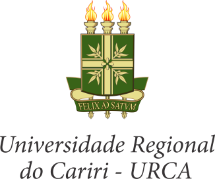 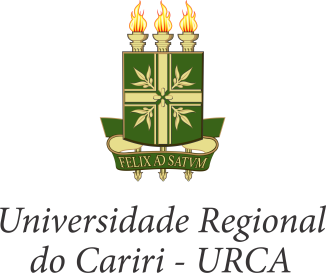 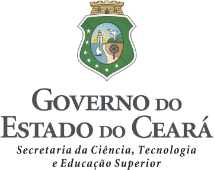 